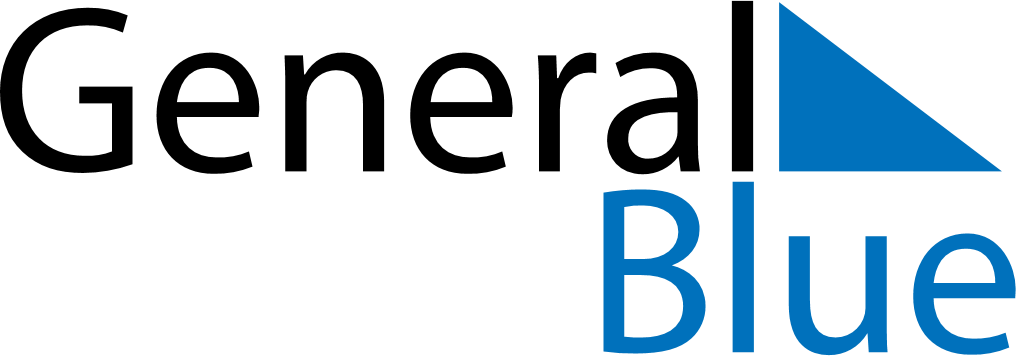 May 2024May 2024May 2024May 2024May 2024May 2024Creaca, Salaj County, RomaniaCreaca, Salaj County, RomaniaCreaca, Salaj County, RomaniaCreaca, Salaj County, RomaniaCreaca, Salaj County, RomaniaCreaca, Salaj County, RomaniaSunday Monday Tuesday Wednesday Thursday Friday Saturday 1 2 3 4 Sunrise: 6:10 AM Sunset: 8:37 PM Daylight: 14 hours and 26 minutes. Sunrise: 6:09 AM Sunset: 8:38 PM Daylight: 14 hours and 29 minutes. Sunrise: 6:07 AM Sunset: 8:40 PM Daylight: 14 hours and 32 minutes. Sunrise: 6:06 AM Sunset: 8:41 PM Daylight: 14 hours and 35 minutes. 5 6 7 8 9 10 11 Sunrise: 6:04 AM Sunset: 8:42 PM Daylight: 14 hours and 38 minutes. Sunrise: 6:02 AM Sunset: 8:44 PM Daylight: 14 hours and 41 minutes. Sunrise: 6:01 AM Sunset: 8:45 PM Daylight: 14 hours and 44 minutes. Sunrise: 6:00 AM Sunset: 8:46 PM Daylight: 14 hours and 46 minutes. Sunrise: 5:58 AM Sunset: 8:48 PM Daylight: 14 hours and 49 minutes. Sunrise: 5:57 AM Sunset: 8:49 PM Daylight: 14 hours and 52 minutes. Sunrise: 5:55 AM Sunset: 8:50 PM Daylight: 14 hours and 54 minutes. 12 13 14 15 16 17 18 Sunrise: 5:54 AM Sunset: 8:52 PM Daylight: 14 hours and 57 minutes. Sunrise: 5:53 AM Sunset: 8:53 PM Daylight: 15 hours and 0 minutes. Sunrise: 5:52 AM Sunset: 8:54 PM Daylight: 15 hours and 2 minutes. Sunrise: 5:50 AM Sunset: 8:55 PM Daylight: 15 hours and 5 minutes. Sunrise: 5:49 AM Sunset: 8:57 PM Daylight: 15 hours and 7 minutes. Sunrise: 5:48 AM Sunset: 8:58 PM Daylight: 15 hours and 10 minutes. Sunrise: 5:47 AM Sunset: 8:59 PM Daylight: 15 hours and 12 minutes. 19 20 21 22 23 24 25 Sunrise: 5:46 AM Sunset: 9:00 PM Daylight: 15 hours and 14 minutes. Sunrise: 5:45 AM Sunset: 9:02 PM Daylight: 15 hours and 16 minutes. Sunrise: 5:44 AM Sunset: 9:03 PM Daylight: 15 hours and 19 minutes. Sunrise: 5:42 AM Sunset: 9:04 PM Daylight: 15 hours and 21 minutes. Sunrise: 5:42 AM Sunset: 9:05 PM Daylight: 15 hours and 23 minutes. Sunrise: 5:41 AM Sunset: 9:06 PM Daylight: 15 hours and 25 minutes. Sunrise: 5:40 AM Sunset: 9:07 PM Daylight: 15 hours and 27 minutes. 26 27 28 29 30 31 Sunrise: 5:39 AM Sunset: 9:08 PM Daylight: 15 hours and 29 minutes. Sunrise: 5:38 AM Sunset: 9:09 PM Daylight: 15 hours and 31 minutes. Sunrise: 5:37 AM Sunset: 9:10 PM Daylight: 15 hours and 33 minutes. Sunrise: 5:36 AM Sunset: 9:11 PM Daylight: 15 hours and 34 minutes. Sunrise: 5:36 AM Sunset: 9:12 PM Daylight: 15 hours and 36 minutes. Sunrise: 5:35 AM Sunset: 9:13 PM Daylight: 15 hours and 38 minutes. 